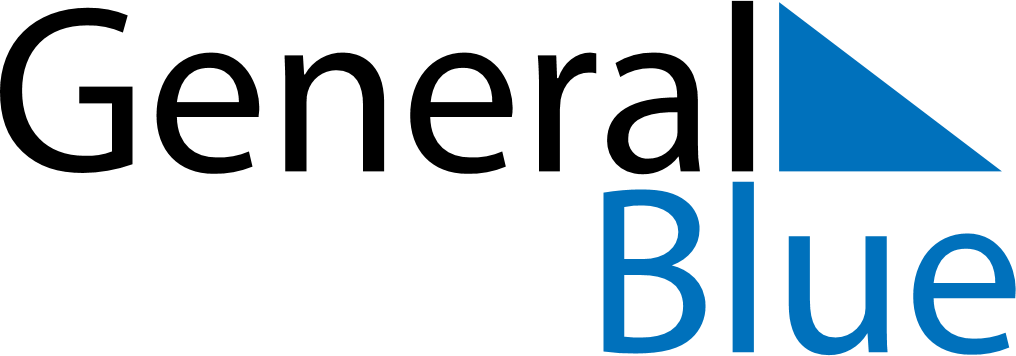 June 2025June 2025June 2025June 2025CanadaCanadaCanadaSundayMondayTuesdayWednesdayThursdayFridayFridaySaturday12345667891011121313141516171819202021Father’s Day22232425262727282930